муниципальное бюджетное дошкольное образовательное учреждениегорода Ростова-на-Дону «Детский сад № 137»РАБОЧАЯ ПРОГРАММАпо социально – эмоциональному развитию дошкольников для детей 5-6 лет (старшая логопедическая группа)  по пособию О. Л. Князева  «Я—Ты—Мы. Программа социально-эмоционального развития дошкольников»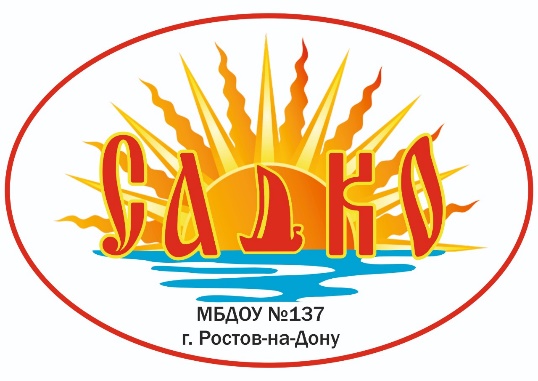 Автор-составитель:воспитатель: Неволько М.С.                                                                                                       воспитатель: Лютова А.А. .г. Ростов-на-Дону2023Пояснительная запискаНаправленность Рабочей программы «Социально - коммуникативное развитие» детей старшего возраста в условиях муниципального детского сада.Нормативные основания разработки Рабочей программыДанная Рабочая программа (далее - Программа) разработана в соответствии с:Федеральный закон Российской Федерации ОТ 29.12.2012 N 273-ФЗ (ред. от 02.07.2021)"Об образовании в Российской Федерации"ФЗ от 31.07.2020 г. № 304 –ФЗ «О внесении изменений в Федеральный закон «Об образовании в Российской Федерации»;Порядок разработки и утверждения федеральных основных общеобразовательных программ, утверждённым приказом Министерства просвещения Российской Федерации от 30 сентября 2022 г. № 874 (зарегистрирован Министерством юстиции Российской Федерации 2 ноября 2022 г., регистрационный № 70809),СанПиН 2.4.3648-20 «Санитарно-эпидемиологические требования к организациям воспитания и обучения, отдыха и оздоровления детей и молодежи», утвержденных постановлением Главного государственного санитарного врача Российской Федерации от 28.09.2020 №28СанПиН 1.2.3685-21 "Гигиенические нормативы и требования к обеспечению безопасности и безвредности для человека факторов среды обитания».  ФГОС ДО, утверждённым приказом Министерства образования и науки Российской Федерации от 17 октября 2013 г. № 1155, с изменением, внесенным приказом Министерства просвещения Российской Федерации от 21 января .2019 г. № 31,Федеральная образовательная программа дошкольного образования (далее - ФОП), утвержденная приказом Министерства просвещения Российской Федерации от 25.11.2022 г. № 1028Устав МБДОУ № 137ОП МБДОУ № 137АОП МБДОУ № 137      ЦЕЛИ:Создать условия для воспитания будущих граждан, которые должны стать свободными и ответственными; обладать чувством собственного достоинства и с уважением относиться к другим; быть способными на собственный выбор и с пониманием воспринимать мнения и предпочтения окружающих; владеть навыками социального поведения и общения с другими людьми.ЗАДАЧИ: помочь ребенку осознать свои характерные особенности и предпочтения и понять, что он, как и любой человек, уникален и неповторим.научить детей осознанно воспринимать свои эмоции, чувства и переживания, а также понимать эмоциональное состояние других людей.обучить детей этически ценным формам и способам поведения в отношениях с другими людьмиподдерживать положительную и высокую самооценку ребенка, уверенность в себе, осознание роста своих достижений, чувства собственного достоинства, стремления стать школьником;обогащать опыт применения разнообразных способов взаимодействия со взрослыми и сверстниками; развитие начал социально-значимой активности;обогащать эмоциональный опыт ребенка, развивать способность ребенка распознавать свои переживания и эмоции окружающих, осуществлять выбор социально одобряемых действий в конкретных ситуациях и обосновывать свои намерения и ценностные ориентации;развивать способность ребенка понимать и учитывать интересы и чувства других; договариваться и дружить со сверстниками; разрешать возникающие конфликты конструктивными способами;воспитывать привычки культурного поведения и общения с людьми, основ этикета, правил поведения в общественных местах.Планируемые результаты программыребенок с ТНР соблюдает элементарные социальные нормы и правила поведения в различных видах деятельности, взаимоотношениях со взрослыми и сверстниками; у ребенка выражено стремление заниматься социально значимой деятельностью; ребенок владеет средствами общения и способами взаимодействия со взрослыми и сверстниками; ребёнок с ТНР способен понимать и учитывать интересы и чувства других; договариваться и дружить со сверстниками; старается разрешать возникающие конфликты конструктивными способами; ребенок способен понимать свои переживания и причины их возникновения, регулировать свое поведение и осуществлять выбор социально одобряемых действий в конкретных ситуациях, обосновывать свои ценностные ориентации; ребенок проявляет положительное отношение к миру, другим людям и самому себе; ребенок с ТНР стремится сохранять позитивную самооценку;ребенок демонстрирует стремление к общению со сверстниками, по предложению воспитателя может договориться с детьми, стремится к самовыражению в деятельности, к признанию и уважению сверстников;Принципы программыВозрастная адекватность дошкольного образования в области социально-коммуникативного развитияПостроение образовательной деятельности на основе индивидуальных особенностей каждого ребенка, при котором становится субъектом образования.Поддержка инициативы детей в образовательной деятельности социально – коммуникативной направленности.Полноценное сотрудничество с семьями воспитанников,Учет этнокультурной ситуации развития воспитанников.Содержание программыСодержание образовательной области «Социально-коммуникативное развитие» направлено на всестороннее развитие у обучающихся с ТНР навыков игровой деятельности, дальнейшее приобщение их к общепринятым нормам и правилам взаимоотношений с другими детьми и педагогическим работником, в том числе моральным, на обогащение первичных представлений о тендерной и семейной принадлежности. Педагогические работники уделяют основное внимание формированию связной речи у обучающихся с ТНР, ее основных функций (коммуникативной, регулирующей, познавательной). Обучающиеся вовлекаются в различные виды деятельности, естественным образом обеспечивающие их коммуникативное взаимодействие с педагогическим работником и другими детьми, развитие познавательного интереса и мотивации к деятельности. педагог постоянно поддерживает каждого ребенка в различных ситуациях — как успеха, так и неудачи и помогать ему поверить в свои силы.оказывает каждому ребенку необходимую помощь для преодоления его неуверенности в себе, поддержку его положительной самооценки.педагог создает условия для понимания детьми среднего дошкольного возраста того, что внешность человека может меняться, отражая разное настроение и открывая неожиданные черты его характераПедагог знакомит детей с языком эмоций, выразительными средствами которого являются позы, мимика, жесты; учит пользоваться ими как для выражения собственных чувств и переживаний, так и для лучшего понимания эмоционального состояния других. Педагог стремится чтобы дети постепенно осознали: одни и те же предметы, действия, события могут быть причиной различных эмоциональных состояний, вызывать разные настроения; что свое внутреннее отличие от других людей и схожесть с ними мы познаем, сравнивая свои собственные и. чужие ощущения и переживания.Педагог обучает детей этически ценным формам и способам поведения в отношениях с другими людьми.Педагог обеспечивает детям возможность самооценки возможностей, признания собственных ошибок, рефлексии качества решения поставленных задач, определения путей саморазвития. Воспитывает осознанное отношение к своему будущему и стремление быть полезным обществу.Объясняет детям о необходимости укрепления связи между поколениями, взаимной поддержки детей и взрослых.Объем программы36 академических часа (36 занятий), проводятся 1 раз в неделю по 25 минут.В середине организованной образовательной деятельности проводятся физкультурные минутки.Формы реализации:- организованная образовательная деятельность-творческие игры, -игротерапевтические техники- элементы куклотерапии, -элементы песочной терапии, -элементы арттерапии.-  беседы, -  наблюдения, - игровые занятия, - проблемно-игровые ситуации,- викторины, сочинение загадок и сказок,- совместная деятельность взрослого и детей, - самостоятельная деятельность детей.- рассматривание и обсуждение предметных и сюжетных картинок, иллюстраций к знакомым сказкам, произведений искусства (народного, декоративно-прикладного, изобразительного, книжной графики и пр.), обсуждение средств выразительности.Условия реализации:Предметно-пространственная развивающая среда в группе, организованная в виде разграниченных зон: центр игровой деятельности (все виды игр, предметы-заместители);  центр конструктивной деятельности (все виды строительного, природного материалов); центр продуктивных художественно-творческих видов деятельности, центр уединения и др. В работе таких центров царит атмосфера психологической творческой свободы, возможности проявить свою индивидуальность, реализовать свой выбор. Выбор ребёнком развивающей среды – стимул саморазвития не только ребенка, но и педагога. Центры оснащены развивающими материалами: набор предметов и дидактических пособий для социально – коммуникативного развития дошкольниковСовместная деятельность педагога с детьми направлена на поддержку инициативы ребенка, решение проблемных ситуаций. Для этого педагог создает условия:-для свободного выбора деятельности;-для выражения детьми своих чувств, эмоций;-не директивной помощи детям, поддержки детской инициативы;-создания специализированного пространства для демонстрации продуктов детской деятельности.3.    Конструктивное взаимодействие с семьей предполагает объединение усилий по обеспечению социально – коммуникативному развитию, использование традиционных форм работы с родителями: родительские собрания, консультации, беседы, дни открытых дверей, тематические встречи и др., а также интернет технологии: электронная почта, сайт детского сада.Педагогическая диагностикаПериодичность проведения педагогической диагностики определяется диагностической программой МБДОУ № 137, включая в себя стартовую и итоговую диагностику. При проведении диагностики на начальном этапе учитывается адаптационный период пребывания ребёнка в группе.Учебно-тематический  планМетодическое обеспечение О. Л. Князева  «Я—Ты—Мы. Программа социально-эмоционального развития дошкольников» ОП МБДОУ № 137.АОП МБДОУ №137Согласовано     Педагогическим советомМБДОУ № 137Протокол заседания от №1от 29.08.2023          Утверждаю          Заведующий          МБДОУ № 137           ________________ /Н.Н. Псурцева /           Приказ от 29.08.2023 г. № 83МесяцВид и тема занятияДатасентябрьВводное диагностическое занятие.«Изобрази себя»Автопортрет«Узнай по голосу»07.09.202314.09.202321.09.202328.09.2023октябрь «Ты и твоё имя». Вводное занятие«Ты и твоё имя». Обучающее занятие«Ты и твоё имя». Закрепляющее занятие«Ты и твоё имя».  Краткосрочный проект05.10.202312.09.202319.10.202326.10.2023ноябрь «Что ты любишь поесть?»«Проба на вкус и запах»«Что ты хочешь носить?»«Что ты умеешь делать?»02.11.202309.11.202316.11.202323.11.2023декабрь«Какой ты?». Вводное занятие«Какой ты?». Обучающее занятие.«Что тебе нравится?»«Что тебе нравится?». Проблемно-игровые ситуации07.12.202314.11.202321.12.202328.11.2023январь«Красивое»«Безобразное»«Робкий» «Смелый»11.01.202418.01.202425.01.202431.01. 2024февраль Мимические признаки эмоцийТвои поступки и чувства другихСпорящие лицаГоре01.02.202408.02.202415.02 .202429.02.2024мартЯ считаю тебя хорошимС кем я дружу. Вводное занятиеС кем я дружу. Обучающее занятиеС кем я дружу. Краткосрочный проект. 07.03.202414.03.202421.03.202428.03.2024апрельОдиночествоПортрет другаСсора. Вводное занятие.Ссора. Решение проблемных ситуаций04.04.202411.04.202418.04.202425.04.2024май Дразнить, обижатьКак можно все объяснить взрослымВместе с друзьямиСовместные игры02.05.202416.05.202423.05.202430.05.2024Итого 36 занятийИтого 36 занятийИтого 36 занятий